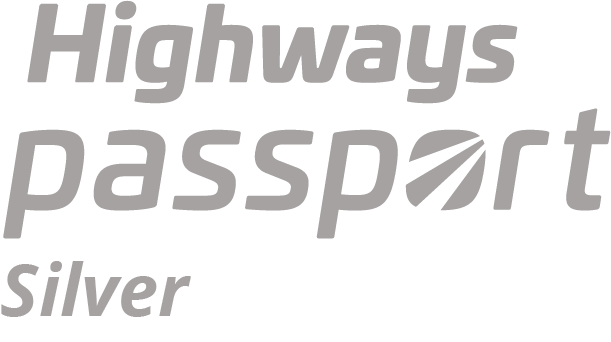 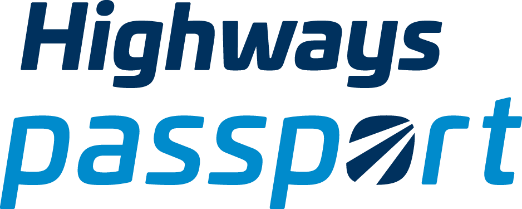 Highways PassportSilver Application FormPlease submit your completed form here: Highways.Passport@nationalhighways.co.uk to apply. Date Proposing Contractor OrganisationContact NameJob TitleContact emailContact phoneHow many workers make up your highways workforce?How many workers have a valid Passport subscription?How many workers have a valid HCI?